КУОРАТ                                                                                                ОКРУЖНАЯ АДМИНИСТРАЦИЯУОКУРУГУН  ДЬАЬАЛТАТА                                                                       ГОРОДА ЯКУТСКАОГРН1021401071383,  ИНН 1435124035,   КПП 143501001ПУБЛИЧНЫЙ ДОКЛАД  РУКОВОДИТЕЛЯМУНИЦИПАЛЬНОГО БЮДЖЕТНОГО ДОШКОЛЬНОГООБРАЗОВАТЕЛЬНОГО УЧРЕЖДЕНИЯ«ЦЕНТР РАЗВИТИЯ  РЕБЕНКА – ДЕТСКИЙ САД № 82 «МИЧЭЭР»ГОРОДСКОГО ОКРУГА «ГОРОД ЯКУТСК»ТРОФИМОВОЙ ЮЛИИ ИННОКЕНТЬЕВНЫЗА 2017/2018 УЧ.Г.г. Якутск- 2018ОГЛАВЛЕНИЕОбщая характеристика  образовательного  учреждения.....................3 Особенности образовательного процесса.........................................4Условия осуществления образовательного процесса........ ...............22Результаты деятельности ДОУ.......................................... .............23Кадровый потенциал.........................................................................36Финансовые ресурсы ДОУ и их использование...............................453аключение. Перспективы и планы развития..................................47Общая характеристика  образовательного  учрежденияМуниципальное бюджетное дошкольное образовательное учреждение «Центр развития ребенка-Детский сад № 82 “Мичээр» городского округа “город Якутск, создано в соответствии с законодательством Российской Федерации и Республики Саха (Якутия), на основании приказа Управления образованием Администрации города Якутска от 15 декабря 2000 года №411.Учреждение передано из государственной собственности в соответствии с Уставом городского округа «Якутск», зарегистрированного Главным Управлением Министерства юстиции Российской Федерации по Дальневосточному федеральному округу, постановлением Правительства Республики Саха (Якутия) от 27 марта 2003 года №179 «О безвозмездной передаче объектов государственной собственности Республики Саха (Якутия) в муниципальную собственность «город Якутск», договором о безвозмездной передаче государственных унитарных предприятий и государственных учреждений. Организационно - правовая форма: учреждение.Тип Учреждения: бюджетноеПолное официальное наименование Учреждения: Муниципальное бюджетное дошкольное образовательное учреждение «Центр развития ребенка - Детский сад  № 82 «Мичээр» городского округа «город Якутск». Сокращенное наименование: МБДОУ ЦРР-Д/с № 82 «Мичээр».Юридический адрес Учреждения: 677000, Республика Саха (Якутия), г. Якутск,               ул. Дзержинского, д.9/1.Фактический адрес и местонахождение Учреждения: 677000, Республика Саха (Якутия), г. Якутск, ул. Дзержинского, д. 9/1.Учредитель: Управление образованием Окружной администрации г.Якутска.Образовательная деятельность осуществляется учреждением на основании лицензии на право ведения образовательной деятельности серия  14Л № 0001703 выдана Министерством образования  Республики Саха (Якутия) 24  мая 2016 года, регистрационный номер 1736.Режим работы МБДОУ ЦРР-Д/с № 82 “Мичээр” 12-часовой - с 07.30 до 19.30.Телефоны: 42-38-41, 34-05-97, телефон-факс – (84112)423841еmail: detsad82@yaguo.ru Сайт ДОУ: http://detsad82.yaguo.ruСоциальная группа: Вконтакте  МДОУ 82 Мичээр. Фейсбук:  МБДОУ Мичээр.Истаграмм: МБДОУ Мичээр.Учреждение возглавляет заведующий Трофимова Юлия Иннокентьевна, кандидат педагогических наук,  отличник образования РС (Я), Почетный работник общего образования  РФ.В учреждении формируются коллегиальные органы управления, к которым относятся общее собрание работников учреждения, педагогический совет,  административный совет, совет родителей, совет отцов,  родительский комитет.МБДОУ ЦРР-Д/с № 82 “Мичээр” имеет трёхэтажное каменное благоустроенное здание, 1981 года постройки.  Расположен  в центре города, относится к Строительному округу. Ближайшее окружение: ДК им. А.Кулаковского, ДЮСШ № 1, МБДОУ Д/с № 79 “Лучик”.Возраст детей, посещающих МБДОУ от 2 до 7 лет. В ДОУ функционируют группы общеразвивающей направленности – 6, комбинированной направленности - 1. На базе ДОУ открыты 2  группы  кратковременного пребывания для детей с 2 лет. Всего воспитанников 254, из них до трех лет – 16 детей.В ДОУ функционирует консультационно-методический центр для неорганизованных детей до 3 лет,  обеспечивающий  получение детьми дошкольного образования в форме предоставления  методической, психолого-педагогической, диагностической и консультативной помощи.  ПМПк, обеспечивающее  диагностико-коррекционное и психолого-медико-педагогическое сопровождение воспитанников с отклонениями в развитии или состояния декомпенсации, исходя из реальных возможностей образовательного учреждения и в соответствии со специальными образовательными особенностями, состоянием соматического и нервно-психического здоровья воспитанников.Особенности образовательного процесса2.1. Обеспечение здоровья и здорового образа жизни.          Одна из основных задач здоровьесберегающей направленности работы  МБДОУ ЦРР-Д/с № 82 «Мичээр» является создание оптимальных условий для охраны и укрепления психического и физического здоровья детей, формирование у них необходимых двигательных умений и навыков, а также воспитание положительного отношения и потребности к физическим упражнениям. Оздоровительная работа в МБДОУ проводится на основе нормативно-правовых документов: СанПиН 2.4.1.3049-13 «Санитарно-эпидемиологические требования к устройству, содержанию и организации режима работы дошкольных организациях». В МБДОУ разработан и используется мониторинг состояния здоровья воспитанников. Ежегодно проводится диспансеризация воспитанников.  Для всех возрастных групп разработан режим дня с учётом возрастных особенностей детей и специфики сезона (на тёплый и холодный период года).  Для занятий с детьми в зале имеется необходимое спортивное оборудование. В группах имеются спортивные уголки, достаточное количество разнообразного спортивно-игрового оборудования. В течение года систематически проводится утренняя  гимнастика,  регламентированная образовательная деятельность,  активный отдых,  воздушные и солнечные ванны,  спортивные праздники, развлечения. Результаты диагностики уровня   физического развития детей выявили положительную динамику их физического развития.        Медицинский блок  включает в себя  медицинский, процедурный кабинеты и оснащен необходимым медицинским оборудованием, набором медикаментов. Инструктором по гигиене  ведется учет и анализ общей заболеваемости воспитанников, анализ простудных заболеваний. Посещаемость за 2017 – 2018 учебный год Группа здоровьяОбщая заболеваемость детей:Антропометрические данные  на 2017-2018 учебный год В МБДОУ разработаны планы оздоровительных мероприятий, направленные для снижения заболеваемости и охраны и укрепления здоровья детей по всем возрастным группам, которые предусматривают оптимизацию режима, организацию двигательного режима, охрану психического здоровья, профилактику заболеваемости, закаливание организма. Обеспечивается безопасность питания включающая соблюдение санитарных требований к состоянию пищеблока, качеству поставляемых продуктов, их хранению, приготовлению и раздаче блюд. Ежедневное меню составляется на основе 20-дневного меню. Основные нормы выполняются на 90-100%.Системная работа по физическому воспитанию включает:-утреннюю гимнастику;-физкультурные занятия с элементами корригирующих упражнений по профилактике нарушений осанки, плоскостопия;-подвижные игры и упражнения на улице;-физкультминутки на занятиях;-дыхательная гимнастика;-гимнастика для глаз;-пальчиковая гимнастика;-динамические паузы;-гимнастика после дневного сна. В режиме дня включены дыхательные упражнения, пальчиковая гимнастика, способствующая развитию мелкой моторики и тактильных ощущений. Для решения профилактической коррекционно-образовательной и воспитательной задач,  используется гигиенические факторы, естественные силы природы, физические упражнения на свежем воздухе и.т.д. Существенное место в решении задач физического воспитания занимают формы активного отдыха: спортивные досуги, праздники, дни и недели здоровья, привлечение родителей к оздоровительным мероприятиям.С целью профилактики и снижения заболеваемости проводятся следующие мероприятия:Соблюдение температурного режима;Соблюдение режима проветривания;Организация сбалансированного питания;«С»-витаминизация третьего блюда;Соблюдение двигательного режима в течение дня;Физкультурные минутки, динамические паузы;Организация дней здоровья;Прогулки;Дыхательная гимнастика;Профилактика гриппа, ОРЗ;Закаливание с учетом состояния здоровья ребенка (по системе в соответствии с временем года и возрастом детей);Витаминизация;Спортивные секции, лечебная физкультура;Привлечение родителей к оздоровительным и спортивным мероприятиям.В МБДОУ проводятся плановые медицинские осмотры детей. Результаты обследования и оценки состояния здоровья детей доводится сведения до родителей. Дети с хроническим заболеваниями, часто болеющие дети берутся на диспансерный учет с последующими оздоровительными мероприятиями согласно индивидуальному плану.Показатели физического развития. Нормативы физкультурного комплекса «Кэнчээри» за 2017-2018  учебный годНормативы физкультурного комплекса «Кэнчээри» за 2017-2018 учебный год.Участие детей  в  оздоровительных мероприятиях внутри детского садаУчастие детей в физкультурно-оздоровительных мероприятиях городаВывод: Таким образом система работы и реализация задач по оздоровлению  с учетом физического, психического  развития и имеющихся отклонений в состоянии здоровья детьми за 2017-2018 учебный год можно считать удовлетворительной.Анализ заболеваемости по сравнению с прошлым годом показал повышение посещаемости на 0,9% и снижение заболеваемости на 273 дня.Проведенный мониторинг физического развития и двигательной активности дает вывод, что физическое развитие соответствует нормам. ОФП детей проходит на достаточно высоком уровне о чем свидетельствует высокие и средние показатели физической активности. Дети самостоятельно выполняют доступные возрасту гигиенические процедуры, соблюдают элементарные правила здорового образа жизни.	Следует отметить, что часто болеющие дети и дети с отклонениями здоровья участвуют в мониторинге. Такие дети дают низкий уровень физического развития, поэтому нужно поработать с такими детьми, заострить внимание на развитие мелкой и крупной моторики, повышение скоростных показателей, координации движений и выносливости. Возможности дополнения подвижными играми, провести работу с родителями о двигательной активности в домашних условиях.2.2.  Качество образовательной деятельности      Воспитательно-образовательный  процесс в МБДОУ №82 «Мичээр»  основывается на использование комплексных и парциальных программ.Программно-методическое обеспечение воспитательно-образовательного процесса:Парциальные программы:2.3.Дополнительные образовательные и оздоровительные услуги:        Организация работы кружков в МБДОУ «Мичээр» широко охватывает весь спектр направлений для разностороннего и гармоничного  развития  ребенка. Выполняемые детьми поделки, рисунки, исследовательская работа, развивающие игры, народные игры обогатились новыми оригинальными образами, закрепились навыки и умения, полученные в процессе творческой, игровой, театрализованной деятельности детей.  Для реализации задач этнокультурного воспитания дошкольников  проходит через  дополнительные кружки «Чугдаарар чуорааннар», «Кемус доргооннор» «Тыл дьогур абылана»,  «Олонхо ого харагынан», «Юный эколог», «Долганские игры», «ДИП-Сонор» и.т.д..         Педагоги составляют и разрабатывают рабочую программу, перспективное планирование по дополнительному образованию, проводят мониторинг в начале и в конце учебного года.       В начале учебного года было проведено общее родительское собрание с целью ознакомления с перечнем предлагаемых услуг, с педагогами, осуществляющими данные услуги и их программами. Созданы рекламные буклеты, визитная карточка, объявление, приглашения. где каждый желающий мог ознакомиться с условиями проведения дополнительных образовательных услуг в течение учебного года. Вся информация о дополнительных образовательных услугах предоставляется для родителей на сайте дошкольного учреждения. В течение учебного года  90% детей посещают занятия дополнительного образования, где развивают свои таланты – учатся петь, танцевать, рисовать, придумывать опыты, экспериментировать  и.т.д.. Вывод: организация дополнительных услуг создает благоприятные условия для разностороннего развития детей, решения основных задач по выявлению способных и талантливых детей и внедрению инновационных педагогических технологий2.4. Анализ системы взаимодействия с родителями воспитанников            На сегодняшний день актуальной остаётся взаимодействие с родителями.  В течение учебного года в ДОУ ведётся систематическая и целенаправленная работа всего педагогического коллектива по взаимодействию с семьями воспитанников:-ознакомление с локальными документами;-заключены договора с родителями вновь поступающих детей;-дни открытых дверей для родителей;-общие и групповые родительские собрания;-консультативные беседы по запросам родителей;-анкетирование;-групповые досуговые мероприятия;-оформление информационных стендов.В качестве общественных организаций в МБДОУ «Мичээр» в целях  объединения усилий семьи и детского сада в деле воспитания и образования детей действуют  Совет родителей, совет отцов  «Тойон субэ», имеющий управленческие полномочия по решению ряда вопросов функционирования и развития МБДОУ и родительские комитеты групп. Порядок деятельности совета родителей, советов отцов “Тойон субэ”  и родительских комитетов регламентируются локальными актами, положением и планом работы. На предстоящий учебный год следует продолжить работу по взаимодействию с семьями воспитанников по организации развивающей среды и  вовлечения семей в непосредственную образовательную деятельность.Были проведены совместные праздники, выставки, конкурсы.   Вывод: благодаря совместным проектам, взаимодействие родителей, социума возросла, активность и развитие познавательных способностей воспитанников растет.Рекомендации:  следует продолжать взаимодействие с семьями воспитанников по организации развивающей среды, вовлечение семей непосредственно в образовательную деятельность. 2.5. Инновационно-экспериментальная деятельность:с 2015 г.- статус «Федеральной экспериментальной площадки» РАО «Образовательная среда «Алгыстаах алаьа»  как система условий социализации детей в этнокультурном пространстве».С 2017 г.– статус «Республиканская экспериментальная площадка МО РС (Я)» ««Алгыстаах алаьа» как система условий социализации детей в этнокультурном пространстве». С 2015 г. -  опорный детский сад проекта  «Через игры к творчеству, через игры к способностям» ИРОиПК, проект «Долганские игры как средство успешного социокультурного освоения ребенком окружающего мира».С 2013 г. – опорный детский сад проекта ИРОиПК “ДИП Сонор ЖИПТО”С 2015 г. - Ресурсный центр  инновационной сети ДОУ  ГО г.Якутска по проекту  “Өбугэ оонньуулара”  как условие внедрения национальных видов спорта и народных игр в ДОУ г.Якутска”. С 2016г - Консультативно-стажировочный центр  АОУ РС(Я) ЯПК им. Охлопкова.С 21016 г. – проект “Автопеддесант” ИРОиПК.Инновационная деятельность педагогического коллектива МБДОУ «Мичээр» осуществляется  в рамках  проекта «Образовательная среда «Алгыстах алаьа», как условие социализации ребенка дошкольного возраста в этнокультурном пространстве», который  направлен на формирование  культурно адаптированных к современным реалиям дошкольников через приобщение к  культурному наследию народов Республики Саха (Якутия). В апреле этого года приняли участие в конкурсе на гранты Главы Республики Саха (Якутия) для образовательных организаций,  реализующих инновационные проекты и подтвердили статус Республиканской  экспериментальной площадки.Педагогический коллектив активно сотрудничает  с учреждениями образования, культуры, спорта такими как: Республиканским центром национальных видов спорта им. В. Манчаары,  Спортивным союзом национальных настольных игр PC (Я), Благотворительным фондом “Харысхал»,  Якутской городской национальной гимназией «Айыы кыhата», ФГНУ Институтом национальных школ РС (Я), Якутским краеведческим музеем им. Ярославского, Домом культуры им. А.Е. Кулаковского, Детской спортивной юношеской школой №1, Ассоциацией малочисленных народностей севера  и.т.д.          Важно отметить работу ДОУ   на муниципальном уровне. С 2015 года  является опорным ДОУ в рамках работы ресурсного центра по проекту “Өбугэ оонньуулара”  как условие внедрения национальных видов спорта и народных игр в ДОУ г.Якутска”. Опыт работы нашего детского сада  в рамках сетевого взаимодействия с  ДОУ города Якутска  оправдал себя тем, что разработанные материалы заинтересовали педагогов и нашли свое применение в дошкольных учреждениях. Это подтверждается  хорошей посещаемостью педагогами   семинаров, конференций на базе МБДОУ «Мичээр» и соревнования по национальным видам спорта и народных игр среди городских  ДОУ.       Методическая работа в детском саду  построена по творческим группам педагогов. В состав творческих групп входят как воспитатели, так и  специалисты, которые ведут работу  по следующим направлениям:организация работы с семьями творческая группа «Тогус тегул того?»; организация сотрудничества с объектами социальных сфер творческая группа «Мин эйгэм»; развлекательные мероприятия с детьми ведет творческая группа «Кэрэ эйгэтэ»; пропаганда здорового образа жизни, физической культуры и  спорта ведет творческая группа «Чэгиэн».  работа с родителями и детьми с ОВЗ и инвалидами “Сайдыс”. Так в 2017-2018 уч.году были проведены следующие мероприяти:Творческая группа “Мин эйгэм”  (руководитель Захарова А.Е.)Творческая группа “Тогус тегул того? (руководитель Аргунова М.Г.)Творческая группа “Кэрэ эйгэтэ” (руководитель Григорьева А.Д.)Творческая группа «Чэгиэн» (руководитель Скрябина М.Д.)Вывод: подводя итоги работы по развитию инновационной деятельности в МБДОУ «Мичээр» можно сказать, что мы:Проводим внутренний мониторинг образовательной среды  ДОУ с целью выявление инновационного потенциала педагогов, определяем основные направления деятельности.Педагоги повысили профессиональный уровень на 100% через курсы повышения квалификации, семинары, семинары-практикумы и.т.д.2.6 . Партнерство ДОУДОУ осуществляет сотрудничество с  образовательными и культурными учреждениями города. Связующими звеньями выступает разработка общего содержания и методов образовательного процесса в рамках логики каждого из образовательных учреждений и контексте культурологического подхода, создающего условия для саморазвития каждого ребенка как человека культуры (национальной и общечеловеческой).
 В этом учебном году проводились следующие мероприятия:экскурсии: в конную полицию (Урумэччи); музей «Боевой славы» (Кунчээн), музей им. Ярославского(Чуораанчык, Кустук, Кэскил), краеведческий музей (Кэнчээри);Праздник проводы зимы «Хэйро»;Регулярно опубликовались из опыта работы педагогов в журнале «Уйэ»;Библиотекой им. Белинского по проекту «Умный рюкзачок» (Кустук) участие в городских мероприятиях;Театрализованное представление  «О пожарной безопасности» работников детско-юношеской библиотеки (Кэнчээри);Организация и проведение мастер-классов, открытых НОД для участников республиканских курсов ПК АОУ ДПО РС(Я) ИРОиПК им. С.Н. Донского- II, ИНПО СВФУ (ПИ) им.М.К.Аммосова, для студентов ЯПК  им. Ф.С.Гоголева, Ресурсного центра по национальным видам  спорта РС (Я)  сетевого взаимодействия с ДОУ г. Якутска;По национальным видам спорта и народным играм Спортивный комплекс «Модун» им.В.М.Манчаары;Федерация ЖИПТО-Сонор;Организация и проведение благотворительного Новогоднего утренника для детей из малообеспеченных семей совместно с  Управой  Строительного округа;Тренинги, мастер-классы ООО «Харысхал»;Соревнования  отцов с сыновьями «Стрельба из лука» совместно СОШ «Айыы кыьата»Организация диспансерных осмотров, профпрививок детей совместно Медицинским центром г.ЯкутскаВывод: ДОУ является  открытой  образовательной  системой, связанной  с различными социальными институтами: образования, здравоохранения, культуры, ведет  работу  с  семьями, особенно  с теми,  кто  нуждается  в особой социальной  защите, способствует  развитию социокультурного пространства, распространяет  педагогический  опыт.3.Условия осуществления образовательного процессаМатериально-техническая оснащенность образовательного процесса МБДОУ ЦРР-Д/С №82 «Мичээр»  позволяет педагогам проводить образовательный процесс на должном уровне . Все  помещения отвечают санитарно-гигиеническим требованиям. Есть административно-хозяйственные и вспомогательные помещения. Имеется центральное отопление, водопровод, канализация и система горячего водоснабжения. Детский сад полностью оборудован противопожарной сигнализацией и  тревожной кнопкой, произведен  ремонт санитарно-технической системы, системы водо – и тепло- снабжения и водоотведения, создан новый интерьер,  улучшен ассортимент питания детей и  техническое оснащение пищеблока.Наличие специально оборудованных помещений для организации образовательного процесса, профилактической деятельности и их использование в течение дня позволяет осуществлять воспитательно-образовательный процесс в соответствии с задачами и приоритетными направлениями деятельности ДОУ:  - кабинет логопеда;- кабинет психолога;- физкультурный зал;- музыкальный зал;- кабинет фольклора;     - медицинский кабинет;- методический кабинет;- кабинет заведующего;- пищеблок;- прачечная. Территория ДОУ благоустроена, имеются игровые деревянные конструкции, спортивное оборудование,  зеленые насаждения, разбиты клумбы. На территории расположен хозяйственный сарай. В каждой группе имеется весь необходимый инвентарь и оборудование для проведения закаливания в холодное и теплое время.Педагогический процесс ДОУ обеспечен учебно-методической литературой и  дидактическим материалом  по реализуемым программам, во всех группах и кабинетах есть ноутбуки, проекторы, музыкальные центры. Предметно-образовательная среда в группах ДОУ отвечает современным требованиям и способствует качественной организации образовательной работы с детьми по реализации содержания всех образовательных областей основной общеобразовательной программы. Внешняя и внутренняя отделки помещения ДОУ отвечают  педагогическим, эстетическим, функциональным  требованиям, имеют цель  развития детей через самобытную якутскую национальную культуру. Работа по совершенствованию предметно-развивающей среды проводится в соответствии с перспективным планом развития по всем возрастным группам.На участке ДОУ оборудована спортивная площадка для проведения физкультурных занятий на воздухе и спортивных игр, игровые площадки с учетом регионального компонента. Летом прошла работа по обновлению и благоустройству игровой площадки в соответствии с проектом «Алгыстаах алаһа» -  построена ураьа для проведения праздников, также закуплены новые игровые сооружения.Вывод: материально-техническое оснащение и  предметно-развивающая среда групп и кабинетов способствует всестороннему развитию личности ребёнка. Расположение мебели, игрового материала отвечает требованиям безопасности, санитарно-гигиеническим нормам, физиологии детей. Обеспечение условий общей и пожарной безопасности, условий охраны труда участников образовательного процессаОхрану учреждения осуществляет  ООО “Орел”.    Для обеспечения безопасности детей здание учреждения оборудовано  тревожной кнопкой (КТС), системой пожарной сигнализации, оповещения людей о пожаре и управления эвакуацией (АУПС), что позволяет своевременно и оперативно принять меры в случае возникновения чрезвычайной ситуации.Обеспечение условий безопасности в учреждении выполняется локальными нормативно-правовыми документами: приказами, инструкциями, положениями.    В соответствии с требованиями законодательства по охране труда систематически проводятся разного вида инструктажи: вводный (при поступлении), первичный (с вновь поступившими), повторный, что позволяет персоналу владеть знаниями по охране труда и техники безопасности, правилами пожарной безопасности, действиям в чрезвычайных ситуациях.     В каждом групповом, служебном, вспомогательном помещении, кабинетах, залах имеются планы эвакуации, назначены ответственные лица за безопасность. Территория по всему периметру ограждена. Центральная входная дверь ДОУ оборудована  кодовым замком, что отвечает требованиям безопасности.Вывод: в ДОУ созданы условия, обеспечивающие безопасность, воспитанников и сотрудников учреждения.4.Результаты деятельности ДОУ      В МБДОУ ЦРР-Д/с№82  «Мичээр» реализуется Основная образовательная программа,  утвержденная педагогическим коллективом  от 29.09.2016.         В 2017-2018 учебном году педагогическая работа дошкольного учреждения была направлена на решение следующих   задач:Задачи:1. Продолжать работу по развитию   профессиональных  компетенций  педагогов  в области  освоения  новых  ФГОС ДО через: - использование инновационных форм методической работы;- создание условий по   обновлению предметно-пространственной среды в ДОО.2. Построение образовательной деятельности на основе индивидуальных особенностей каждого ребенка, поддержка инициативы детей в различных видах деятельности,  реализация образовательных областей с опорой на проектную деятельность.(индивидуализация дошкольного образования);3. Охрана и укрепление физического и психического здоровья детей, в том числе их эмоционального благополучия:обеспечение равных возможностей для полноценного развития каждого ребенка,  в том числе детей  с ограниченными возможностями здоровья.обеспечение психолого-педагогической поддержки семьи и повышения компетентности родителей (законных представителей) в вопросах развития и образования, охраны и укрепления здоровья детей.   Для определения уровня усвоения детьми программного материала проводилась педагогическая диагностика в ноябре и в майе.  Раздел музыкаДиагностика психологической готовности  к школеПсихопрофилактическая и развивающая, коррекционная работа:Во всех возрастных группах (средние, старшие, подготовительная)  были проведены психологические минутки для профилактики эмоционального напряжения, тревожности. Профилактика агрессивности, тревожности, гиперактивности, психологической готовности к школе,  адаптации путем информации для родителей (Советы психолога) на сайте.В подготовительных группах с детьми с низкими показателями по психологической готовности к школе были проведены коррекционно-развивающие занятия по программе Ю.В. Останковой Система коррекционно-развивающих занятий по подготовке детей к школе.По запросу воспитателей и родителей была проведена коррекционно-развивающая работа по рабочим программам. Использование в коррекционно-развивающей работе игрового набора «Дары Фребеля» в ДО в соответствии с ФГОС, материала для индивидуальной работы с детьми Е.А. Стребелевой «Формирование мышления у детей с отклонениями в развитии, песочной терапии, релаксации в темной сенсорной комнате.Консультационная и просветительская работа: Психологи участвовали в проведении  групповых родительских  собраний для родителей по актуальным темам. Проведены индивидуальные консультации для  родителей и педагогов  по результатам обследования возрастного развития, ПГШ, адаптации, ПМПК, возрастного развития, ПГШ  (в течение года).Вместе старшим воспитателем  подготовили и  провели общее родительское собрание в нетрадиционной форме Ток-шоу «Гендерное развитие».  Также проводилась диагностическая работа для родителей «Готов ли я быть родителем первоклассника», диагностика по гендерному воспитанию «Рисунок человека», опросник. Тестирование педагогов по модифицированной методике диагностики уровня эмоционального выгорания В. В. Бойко. Психологи периодически  проводят тренинги, выступают на педчасах  по темам «Сплочение коллектива»,  «Жестокое обращение с детьми», «Гендерное воспитание», «Конфликты. Пути их решения», «Интернет ресурс. Создание страницы на сайте ДОУ».В рамках месячника психологического здоровья: организовали психологические минутки для групп ДОУ «Мое настроение»;  семинар-тренинг для родителей «Мир глазами моего ребенка»  для получения опыта исследования собственных родительских ролей («какой я родитель») и оптимизация (гармонизация) детско-родительских отношений; для педагогов- тренинг «Профилактика синдрома эмоционального выгорания». В период месячника в ДОУ проводились акции: «Моя семья – цветок, а я в ней лепесток»  и «Рецепты на каждый день». Разработаны и представлены на педагогическом совете проект «Психологическая поддержка семей с детьми ОВЗ». Документация психолога по изучению семьи, воспитывающей ребенка с ОВЗ/инвалидностью; подобран диагностический комплекс методик  психологического изучения семьи ребенка с ОВЗ и инвалидностью. Изучается специальная литература по теме. - Открытое занятие кружка для родителей, открытое занятие в семинаре-практикуме.  Автопеддесанта для педагогов ДОУ г. Якутска и Эвено-Бытантайского национального улуса РС(Я).Семинары-практикумы для родителей в рамках творческой группы «Сайдыс»Работа логопункта:Одним из приоритетных направлений в работе детского сада «Мичээр»  является коррекция речевого развития детей, и особое внимание уделяется созданию благоприятных условий для успешной работы по данному вопросу. B детском саду  функционирует логопункт. Зачисление детей в логопункт осуществяется  на основании результатов обследования учителем-логопедом и коллегиального решения психолого – медико - педагогической консилиума. (ПМПК).  Подгрупповые и индивидуальные занятия в логопункте проводились согласно программе: Филичева Т. Б., Чиркина Г. В., Туманова Т. В., Миронова С. А., Лагутина А. В. «Логопедическая работа по преодолению ФФН у детей», «Логопедическая работа по преодолению ОНР у детей» с использованием элементов методики В.В. Коноваленко, С.В. Коноваленко, Ванюхиной Г. «Речецветик», Волиной В. «Занимательная грамматика». Вся работа строится в тесном сотрудничестве с родителями и воспитателями групп. В течение года оформлялись индивидуальные тетради и папки для работы родителей с детьми, закрепления пройденного материала дома.Проводилась работа по оснащению логопедического кабинета дидактическими наглядными материалами: “Тыл эрчиллиилэрэ” –  артикуляционные картинки для занятий, развивающие карточки: “Дьиэ кыыллара”, “Тыа кыыллара”, мнемотаблицы. Методические пособия Артемьева С.В., Кребс Н.И. “Чугдаарар дор5оончугум” – Дьокуускай: Бичик,2018.-32 с. Дьячковская А.С. Дор5оон кэрдээх хонуута.,Дьокуускай:Бичик,2014.-48с.По результатам обследования,  объединила детей со сходными  дефектами в подгруппы. Состав групп менялся в зависимости от индивидуальных успехов каждого ребенка и от целей обучения, но основной формой обучения, на этапе постановки звука,  оставались индивидуальные занятия.   Повторное обследование в конце учебного года показало, что у большинства детей, посещавших логопедические занятия, повысился уровень качества речи. Итоги работы по отдельным направлениям:Совместно с психологами работали  в творческой группе:  “Сайдыс”Работа психолого-медико-педагогического консилиума ДОУЦель сопровождения: создание целостной системы, обеспечивающей оптимальные педагогические условия для детей с трудностями в развитии, в соответствии с их возрастными и индивидуально-типологическими особенностями, состоянием соматического и нервно-психического здоровья.Задачи:1.Ранняя диагностика отклонений;2.Составление рекомендаций к составлению индивидуально-образовательного маршрута на каждого ребенка.3.Консультирование родителей, педагогов и других сотрудников;4.Определение необходимых социально-педагогических условий;5.Формирование банка данных ДОУ о детях имеющих проблемы развития;6.Определение путей интеграции детей с ОВЗ в группы, работающие по основным образовательным программам.7.Составление заключения для представления в психолого-медико-педагогическую комиссию.Содержание деятельности ПМПК по обеспечению комплексного сопровождения обучающихся в 2017-2018 учебном году:Количество детей, выявленных и сопровождаемых специалистами: 11 воспитанников. Работа велась по адаптированной программе для детей с ОВЗ. Заседания: 4 плановых,1 внеплановый. Динамика развития детей: 7 положительных, 4 волнообразных. Проводилась диагностическая работа, коррекционно-развивающие занятия, консультирование родителей:Намеченные в прошлом учебном году планы выполнены. Организована работа творческой группы  «Сайдыс»,   коррекционно-просветительской направленности,  проведены тренинги-семинары для родителей по проблемам развития и воспитания,  для педагогов тренинги для сплочения, профилактики конфликтов, эмоционального выгорания.Открытое занятие для родителей по психологической готовности детей к школе  13.12.17 г.(отзыв родителя); родительские собрания в подготовительных группах по теме «Психологическая готовность к школе, возрастные особенности (ГКП), адаптации (средняя группа№2) ; круглый стол «Преемственность школы и детского сада»,  Общее собрание для родителей «Гендерное воспитание»;  заседания ПМПк; индивидуальные консультации для родителей по вопросам адаптации, психологической готовности к школе, по вопросу обучения и воспитания;  взаимодействие с родителями посредством сайта; семинары-практикумы, тренинги в рамках творческой группы «Сайдыс». Выводы: Итоги диагностики показывают, что по сравнению с началом учебного года дети значительно улучшили свои показатели, в областях художественно-эстетического и социально-коммуникативного, физического развития. Однако, опираясь на результаты диагностики, наблюдается средний уровень освоения программы по познавательно-речевому направлению. Поэтому педагогам необходимо в будущем учебном году уделить большее внимание созданию познавательно-речевой среды в группах.Методическая работа.Цель и задачи методической работы: совершенствование  профессионального мастерства педагогов;Оказание помощи педагогам в развитии их профессионального мастерства;Повышение квалификации педагогов;Формирование потребности педагогов в самообразовании. Поэтому, планируя деятельность методической службы детского сада на 2017-2018 учебный год учитывались, образовательная программа МБДОУ, цели и задачи годового плана, потребности и возможности педагогического коллектива. Работа велась планомерно, систематично и целенаправленноРейтинг участия детей в мероприятиях города, республики:Рейтинг ДОУ (участие педагогов в окружных, городских, республиканских,   федеральных мероприятиях)Участие в  конкурсах профессионального мастерства:Открытые занятия:Организация и проведение мероприятий  на базе МБДОУ ЦРР-Д/с№82 “Мичээр”  (федеральных, республиканских, городских, окружных)Педагогические советы:       В период с 16 по 18 января 2018 года в детском саду №82 «Мичээр» прошла методическая неделя «Использование современных образовательных технологий в  развитии дошкольников». В рамках методической недели  приняли участие Макарова Т.А «Особенности совместной деятельности детей и взрослых в ДОО» к.п.н., доцент СВФУ (ПИ)им. М.К.Аммосова; Карамзина У.А., «Организация и проведение продуктивных видов деятельности в ООД в соответствии ФГОС ДО» к.п.н, преподаватель  ГБОУ СПО «Якутский педагогический колледж» им. С.Ф.Гоголева;  Чехурдина Е.П., Ефимова Д.Г. «Педагогика олонхо».научные сотрудники ИНШ РС(Я).   
Педагогам МБДОУ «Мичээр» была представлена возможность  ознакомиться с особенностями совместной партнерской деятельности детей и взрослых по требованиям ФГОС ДО, построением образовательной деятельности на основе индивидуальных особенностей каждого ребенка, при котором сам ребенок становится активным в выборе содержания своего образования, становится субъектом образовательного процесса и в продуктивных видах деятельности.  Слушатели отметили основополагающую роль педагогики олонхо, для разностороннего развития личности ребенка. Были выделены  основные направления работы с учетом современных требований к обновлению образовательного процесса в обучении детей дошкольного возраста.Вывод:    Анализируя работу педагогического коллектива в 2017-2018 учебном году можно сделать вывод, что все запланированные мероприятия по методической работе проведены, годовые задачи выполнены, запланированные результаты достигнуты. Вместе с тем, из-за перегруженности плана не уделялось достаточно внимания оперативному контролю за качеством организации образовательной работы у молодых специалистов и повторному контролю за выполнением рекомендаций и устранению замечаний. Кроме того, у некоторых педагогов наблюдается отсутствие навыков анализа собственной педагогической деятельности. В связи с этим необходимо скорректировать систему контроля педагогической деятельности, при составлении плана методической работы учесть уровень педагогической квалификации кадров. Необходимо продолжить работу по освоению способов поддержки инициативы и самостоятельности детей в специфических видах деятельности, применение современных образовательных технологий в соответствии с ФГОС ДО. 5. Кадровый потенциалМБДОУ «Мичээр» полностью обеспечен педагогическим кадрами. Образовательный процесс ведут 23 педагогов; из них  16 воспитателей, 7 специалистов. По уровню образования:По стажу работы:По квалификационным категориям:Аттестация педагогов на 2017-2018 учебный год:Курсы повышения квалификации:Вывод:  Педагоги детского сада систематически повышают свой профессиональный уровень, посещают методические объединения, знакомятся с опытом своих коллег и других дошкольных учреждений, изучают новинки методической литературы.   Всего за этот  учебный год  курсами повышения квалификации, переподготовкой охвачены 82,0% по сравнению с прошлым  годом на 40% больше.Анализ профессиональной деятельности показал, что все педагоги в своей работе используют личностно - ориентированный подход к детям, нацелены на активное участие в планомерном поэтапном развитии ДОУ, испытывают потребность, интерес и мотивацию к повышению уровня своих профессиональных знаний и умений, овладению современными эффективными технологиями.6.Финансовые ресурсы ДОУ и их использование.Результаты административно-хозяйственной деятельности оказывают существенное влияние на качество и уровень образовательной работы, а также на обеспечение охраны жизни и здоровья детей. Планирование и финансирование расходов МБДОУ ЦРР – Д/с № 82 «Мичээр» осуществляется из средств муниципального бюджета. Денежные средства в МБДОУ выделяются в виде субсидий на финансовое обеспечение выполнения муниципального задания и оказание муниципальных услуг.Результаты административно-хозяйственной деятельности оказывают существенное влияние на качество и уровень образовательной работы, а также на обеспечение охраны жизни и здоровья детей. С ПФХД и отчетом по освоенным деньгам можете ознакомиться на официальном сайте  bas.ru.На базе ДОУ проводятся платные образовательные услуги. Размер платы за оказание дополнительных образовательных услуг устанавливается в в пределах утвержденных расценок Окружной администрацией города Якутска. Плата с родителей (законных представителей) за содержание ребенка в учреждениивзимается  в соответствии с “Положением о порядке взимания, предоставления льгот и использования родительской плаыт за содержание ребенка в муниципальных образовательных учреждениях, реализующих основную общеобразовательную программу дошкольного образования, расположенных на территории ГО “город Якутск”, утвержденным решением РЯГД от  19.08.2016 года  в размерах, не превыщающих 20% затрат на содержание ребенка для родителя (законных представителей), имеющих одного-двух несовершеннолетних детей – 144 рублей; в размере, не превыщающих 50% затрат на содержание ребенка для родителей (законных представителей), имеющих трех и более несовершеннолетних детей. Родители получают  компенсацию в части родительской платы за содержание ребёнка в Учреждении   согласно Положению «О порядке обращения, назначения, финансирования расходов и выплаты компенсации части родительской платы за содержание ребенка в муниципальных образовательных учреждениях Городского округа «Якутск», реализующих основную общеобразовательную программу дошкольного образования», утвержденному  Постановлением Главы Городского округа «Город Якутск» от 12 апреля 2007г. № 9.  Компенсация выплачивается в следующих размерах, внесенной родительской платы, фактически взимаемой за содержание ребенка в Учреждении: 20% - за первого ребенка; 50% - за второго ребенка; 70% - за третьего и последующих детей. Учреждение  оказывает  социальные  льготы   в размере:– на 100% освобождаются от оплаты родители детей с туберкулезной интоксикацией и детей с ограниченными возможностями здоровья;-  на 35% освобождаются от оплаты родители – работники ДОУ, для которых работа в детском саду является основной;- на 15% освобождаются от оплаты малоимущие родители, при этом наравне с родными детьми учитываются проживающие в этой семье падчерицы и пасынки, если они не учтены в семье другого родителя, также дети, над которыми оформлена опека в связи со смертью родителей, лишением их родительских прав.Вывод: административно-хозяйственная, финансовая деятельность ДОУ направлена на создание оптимальных условий соответствия лицензионным программам, требованиям к развивающей среде, а также ожиданиям и потребностям детей, родителей, воспитателей, специалистов.7. 3аключение. Перспективы и планы развитияАнализ деятельности за 2017-2018  учебный год показал, что применяемые формы, методы и средства образовательного процесса соответствуют возрастным, психофизиологическим особенностям, интересам и потребностям детей. Деятельность дошкольного учреждения выявил следующие позитивные изменения в обеспечении доступности качественного образования:- созданы условия для формирования ключевых компетентностей;   - создана и активно развивается система здоровьесберегающей деятельности ДОУ, которая обеспечивает положительные изменения в вопросах сохранения физического, психологического и нравственного здоровья воспитанников;   - повышается уровень профессионализма педагогов.          Таким образом, исходя из анализа, мы ставим следующие цели и задачи на   2018-2019  учебный год.Цель: Обеспечение комплексного психолого-педагогического сопровождения и поддержка инициатив ребёнка, использование образовательных технологий, способствующих физическому и психическому развитию и поддержанию здоровья детей.Задачи: 1.Продолжать совершенствовать игровую компетентность детей дошкольного возраста посредством формирования гендерной культуры.2. Формировать познавательный интерес и интеллектуально-творческий потенциал детей через экспериментально-исследовательскую деятельность3.Совершенствовать профессиональную компетентность педагогов в соответствии с требованиями ФГОС ДО посредством использования современных педагогических технологий.Формы обратной связиЗамечания и предложения представителей целевых групп по публичному отчету и освещенным в нем аспектам деятельности МБДОУ осуществляется через электронную почту по адресу: e-mail://detsad82@yaguo.ru/ и на сайте: http://detsad82.yaguo.ru/.«ДЬОКУУСКАй КУОРАТ»КУОРАТТАА5Ы УОКУРУКоскуола иннинээҔи муниципальнай YбYлэнэр YƟрэх тэрилтэтэ № 82-дээх «МИЧЭЭР» оҔо сайдар киинин кыҺатаДзержинского уулусса, 9/1 Дьокуускай к., 677000(4112) 34-05-97 тел.), 42-38-41 факсdetsad82@yaguo.ru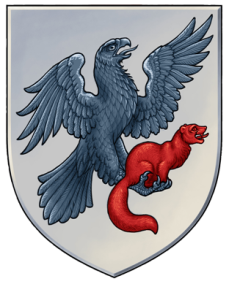 Муниципальное бюджетное дошкольное образовательное учреждение «Центр развития ребенка – детский сад № 82 «МИЧЭЭР» городского округа «город Якутск» Ул. Дзержинского, 9/1г. Якутск, 677000тел.(4112) 34-05-97, факс 42-38-41detsad82@yaguo.ruМесяцРабочие дниСредняя группа “Үрүмэччи”Старшая гр. «Күнчээн”Подготовительная гр. “Чуораанчык”Подготовительная гр. “Кэскил”Средняя гр. «Сулусчаан»Подготовительная гр. «Кустук»Старшая .гр. «Кэнчээри»Кратко временная группаСентябрь2136837944019129744940851Октябрь20465542536323353549465159Ноябрь2150857955830540956550660Декабрь21570577524281397562556200Январь17319375403250242427396120Февраль1831240634725328536435290Март19418452467310328461455161Апрель20420476384283334456421156Всего1573374378636592196264538333559997Группы здоровья2014-20152015-20162016-20172017-20181 группа91011152 группа1931232322353 группа3323№Наименование2015-20162016-20172017-20181Общая заболеваемость (количество дней)4596914782ОРВИ3344704223Болезни дыхательных путей859494Пневмония-1-5Бронхиальная астма---6Ангина20247Болезни пищеварительного тракта2248Болезни глаз221-9Болезни уха1--10Болезни кожи28311Ветряная оспа2903112Скарлатина1--13Другие заболевания (болезни глаз, отит, стоматит, кариес, васкулит, дерматит)1035НаименованиеНачало годаНачало годаНачало годаКонец годаКонец годаКонец годаНачало годаНачало годаНачало годаКонец годаКонец годаКонец годаНаименованиеРостРостРостРостРостРостВесВесВесВесВесВесвснвснвснвснУу-чуку-чук-1511141-1511141Урумэччи 62736291927-927-Сулусчаан3303431162647281Кунчээн5301531-42754311Кэнчээри4284531-102069243Кустук 141571122392613321Кэскил 714-3171516-417-Чуораанчык5301102511026-1026-Итого 44189204520085318317471997Основные видыНачало года - октябрьНачало года - октябрьНачало года - октябрьНачало года - октябрьКонец года - майКонец года - майКонец года - майОсновные видыВысок.Средн.Низк.СтандартВысок. среднийнизкийФизическая культураФизическая культураФизическая культураФизическая культураФизическая культураФизическая культураФизическая культураФизическая культураЧелночныйбег11,1%2119,6%4642,9%3936,4%2321,4%4138,5%3936,4%Прыжки в длину.87,4%1312,1%2826,2%5854,3%2220,5%3128,9%385,7%Метание наб. мяча32,8%1614,9%8377,7%54,6%2119,6%5753,2%2927,2%Метание мешочка11,1%2523,3%7671,0%54,6%54,6%6661,6%3532,7%Основные видыНачало годаНачало годаНачало годаКонец годаКонец годаКонец годаОсновные видыВысокий среднийнизкийВысокий среднийнизкийЧелночный бег1  (1.4%)18  (24%)56 (74.6%)10(13.4%)28 (37.3%)37 (49.3%)Прыжки в длину4 (5.4%)13 17.3%58 77.3%13 17.4%14  18.6%48 64%Метание н/мяча019 25.4%56 74.6%1013.4%35 46.6%30 40%Метание мешка024 32%51 68%2 2.7%52 69.3%21 28%№№Наименование мероприятийохватДата Результат11«Спорт – это сила, здоровья, красота и радость»14708.09.2017Iместо подг.гр «Чуораанчык»II место подг.гр «Кустук,III место подг.гр «Кэскил»22«Пусть победит сильнейший»1610.11.2017Сотрудники детского сада 2-033«Путешествие в страну дорожных знаков»7527.10.2017I место, подг.гр «Кустук»II подг. гр «Кэскил»III подг. «Чуораанчык»44«Боотурдар куен керсуьуулэрэ»4522.02.2018I место, подг.гр«Чуораанчык»II подг. гр  «Кустук»III подг. «Кэскил»55«Зимние олимпийские игры»14715.12.2017.Iместо подг.гр «Кустук»II место подг.гр «Кэскил»,III место подг.гр «Чуораанчык»Старшие группы:I место «Кунчээн»,II место «Кэнчээри».66Отборочные соревнования по НВС2422.02.2018Егор Николаев,  Кугдаров Марк, Кычкина Василиса Васильева Айыына .77«Национальные виды спорта»2505.04.2018I место «Чуораанчык»II «Кустук», III «Кэскил»58«Мы ведем здоровый образ жизни». Защита презентации родителей с детьми.712.04.2018I место Чиряев Андрей, подг.гр.«Кустук»IIСаввинов Айтал, ст.гр. «Кэнчээри», III Ира Захарова, подг.гр. «Кэскил»99Клубный час «Военные профессии »Все группы28.02.2018МероприятияДата РезультатыОкружные соревнования  «Веселые старты»21.03.2018II местоОкружные соревнования «Кустук-бол»25.04.2018IV местоСоревнования по национальным видам  спорта (окружные)22.04.2018II место, Егор Николаев «Борьба за мусэ», III место Кугдаров Марк «Прыжки через нарты», II место Кычкина Василиса «Бег»Окружные соревнования «Надежда Туймаады-эстафета»18.05.2018I место Кычкина Василиса «Метание мешочка в даль», II место Васильева Айыына «Бег».№№Образовательные  программы11Образовательная программа Муниципального бюджетного дошкольного образовательного учреждения «Центр развития ребенка-детский сад№82 «Мичээр» городского округа «город Якутск» утвержденный  Протокол №1 от 29 сентября 2016года.22Адаптированная образовательная программа Муниципального бюджетного дошкольного образовательного учреждения «Центр развития ребенка-детский сад№82 «Мичээр» городского округа «город Якутск» утвержденный  Протокол №1 от 29 сентября 2016года.33Основная общеобразовательная программа дошкольного образования «От рождения до школы»/ Под ред.Н.Е.Вераксы,  М.А.Васильевой, Т.С.Комаровой.Издательство «Мозаика-синтез» г.Москва, 2016г44Региональная программа «Тосхол» под ред. Харитоновой М.Н., Ефимовой Д.Г.Семенова С.С .г. Якутск 2014г.55Программа дошкольных образовательных учреждений компенсирующего вида для детей с нарушениями речи. Т.Б.Филичева, Г.В.Чиркина (для групп компенсирующей направленности),2010 год№№НаименованиеАвторыГод издания11Программа дошкольного образовательного учреждения компенсирующего вида для детей с нарушениями речи: общим недоразвитием речи.Филичева Т.Б., Туманова Т.В.. Чиркина Г.В.201022Юный эколог  С.Н.Николаева2014г33Программа интеллектуального, эмоционального и волевого развития детей 3-6 летКуражева Н.Ю., Вараева Н.В., Тузаева А.С., Козлова И.А. М.:Речь2015г44Психолого-педагогическое сопровождение. ФГОС ДО: практика реализации. Занятия по развитию эмоциональной и познавательной сферы средствами песочной терапии для детей 3-7 лет, Федосеева М.А., Учитель2016г55Коррекционная работа с гиперактивными, тревожными, агрессивными детьмиЛютова Е.К., Монина Г.Б. М2000г66Программа «Давайте познакомимся». Тренинговое развитие и коррекция эмоционального мира дошкольников 4-7 лет.Пазухина И.А.  2008г77Система коррекционно-развивающих занятий по подготовке детей к школе.Останкова Ю.В.2009г88О5ону чуолкайдык санарарга уорэтии уонна грамота5а уорэнэргэ бэлэмнээьинИ.И. Каратаев1993г99Программа “Алгыстаах алаһа” Сысолятина В.И., Захарова А.Е., Молонова А.Д., Дьяконова П.В.2015г№Наименование Руководитель Возраст детейIФизическое развитиеФизическое развитиеФизическое развитие1.1Секция «Акробатика»Скрябина М.Д.5-6 лет1.2Секция «Ебугэ оонньуулара»Скрябина М.Д.5-6 лет1.3Лечебная физкультураСкрябина М.Д.5-6 лет1.4Фитнес-аэробикаПопова Т.Г.5-7 летIIПознавательное развитиеПознавательное развитиеПознавательное развитие2.1РобототехникаКолесова А.Ф.5-7 лет2.2Русские шашкиАзарова Н.С.5-7 лет2.3ДИП «Сонор»Захарова А.Е.5-7 лет2.4Кружок «Мындыр ей»	Захарова А.Е.5-7 лет2.5Английский языкСоснина Л.В.4-6 лет2.6Подготовка к школе Турантаева А.Н.5-7 лет2.7Кружок «Еркен ей»Григорьева С.А.5-7 лет2.8Кружок «Унугэсчээ»Аргунова М.Г.4-6 лет2.9Юные волшебникиНикифорова О.С.3-5 лет2.10Юный экологМолонова А.Д.4-7 летIIIХудожественно- эстетическое развитиеХудожественно- эстетическое развитиеХудожественно- эстетическое развитие3.1Вокальный кружок «Чугдаарар чуорааннар»Григорьева А.Д.5-6лет3.2Народный инструментальный оркестр Николаев В.Н.5-7 лет3.3ХореографияПопова Т.Г.5-7 лет3.4Кружок «Моделирование из бумаги»Колесова А.Ф.5-7 лет3.5Декоративное рисованиеКолесова А.Ф.5-7 лет3.6Кружок «Игра на хомусе»Захарова А.Е.5-7 лет3.7Кружок «Узоры земли олонхо»Захарова М.А.5-7 лет3.8Олонхо ого харагынанЖерготова А.И.5-7 лет3.9Алыптаах мэьийииТимофеева В.Г.5-7 лет3.10Юный артистНазарова Р.Г.5-7 лет3.11.Остуоруйа дойдутугарЛаптева Т.М.4-7 летIVРечевое развитиеРечевое развитиеРечевое развитие4.1Кружок «Коррекция речи»Семенова Ю.А.4-7 лет4.2Песочная терапияКолесова А.Ф.5-7 лет4.3Кружок «Кемус доргооннор»Захарова А.Е.5-7 лет4.4Тыл дьогур абыланаСысолятина В.И.5-7 лет4.5Хоьоон алыптаах эйгэтэВасильева М.И.5-7 лет4.6Волшебный мир звуковАфанасьева М.В.5-7 лет№№НаименованиеУрумэччиСулусчаанКунчээнКэнчээриКустукЧуораанчыкКэскилИтого11Общее количество детей в группе363636363636212371.11.1Из них мальчиков181720162017131211.21.2Из них девочек181616201919811622Социальный статус семейСоциальный статус семейСоциальный статус семейСоциальный статус семейСоциальный статус семейСоциальный статус семейСоциальный статус семейСоциальный статус семей2.12.1полная353333333430172152.22.2Не полная 3333263232.32.3опекунство000000112.42.4Многодетная25011111695772.52.52-х и более несовершеннолетних детей в семье333171301511922.62.6Один ребенок в семье507121114402.72.7Смешанная (отчим, мачеха)010000012.82.8С детьми инвалидами00011204  3  3Возраст родителей:Возраст родителей:Возраст родителей:Возраст родителей:Возраст родителей:Возраст родителей:Возраст родителей:Возраст родителей:4.1До 30 летДо 30 лет73051702615100 4.2От 30 до 40 летОт 30 до 40 лет343819402626172004.3От 40 и вышеОт 40 и выше26411120167765Уровень образованияУровень образованияУровень образованияУровень образованияУровень образованияУровень образованияУровень образованияУровень образованияУровень образования 5.1Высшее образованиеВысшее образование516058604651323585.2Среднее специальное образованиеСреднее специальное образование14128826177925.3Среднее общеобразовательноеСреднее общеобразовательное203100066Социальный статус родителейСоциальный статус родителейСоциальный статус родителейСоциальный статус родителейСоциальный статус родителейСоциальный статус родителейСоциальный статус родителейСоциальный статус родителейСоциальный статус родителейСлужащиеСлужащие41304647315021266предпринимателипредприниматели8205808655рабочиерабочие10126604341студентыстуденты00000101неработающиенеработающие4104705838военнослужащиевоеннослужащие30410008инвалидыинвалиды00000000пенсионерыпенсионеры10000001№ТемадатаРезультат1Родительское собрание «Игрушки»28.08.17г2Ярмарка-выставка «Куьунну киьи кулбутунэн»06.10.17гНоминация: Урумэччи «Лучшая сервировка»,Сулусчаан «Саамай улахан огуруот аьа»3Конкурс«Сыал ытыы»18.11.17г3 место4Кукольный театр По мотивам сказки  «Кыыллар кыстыктара»23.11.17г1 место5Конкурс «Строганина-2017»08.12.17гсертификат6Фестиваль «Зимняя сказка»Диплом I степени7Утренник по мотивам сказки «Хаарчаана»15-15.12.17г.8Спортивное соревнование «Саха саарына»22.02.18гСтаршая группа «Кунчээ» I место.I9Мичээр кэрэтэ03.03.18гНоминации:Урумэччи «Кемус куолас», Сулусчаан Диплом II степени.10Утренник «Сибэкки сир симэгэ»06.03.18г11Экскурсия на конную полицию04.04.18г12Проект «Кыайыыга махтанабыт»08.05.18гПрезентация13Отчетное родительское собрание22.05.18г14Внутрисадовский конкурс “Ус келуенэ”1Окружной конкурс «Тканевая кукла из бабушкиного сундука»Март 2018гНоминация «Фольклорная кукла», сулусчаанДиплом2Конкурс «Аман ес»Саввинов Сайдам I место3Окружной конкурс «Сюжетно-ролевая игра как средство социализации дошкольника»I место3Битва хоровЛауреат II степениЫй аатаТэрээьиннэрАлтынньыАралдьытыы «Араас идэлээх ийэлэрбитСэтинньиКуонкурс  «Строганина-2016»АхсынньыУс колуонэ утумунан» уьуйаан юбилейыгар аналлаах музей аьыллыытаТохсунньуАралдьытыы «Танха»ОлунньуКуонкурс «Мичээр Кэрэтэ»Кулун тутарКуонкурс «Уьулуччу ордук»Муус устарАралдьытыы «Хэйро»Ыам ыйаАралдьытыы «Ньукуолун кунэ»Ый аатаТэрээьиннэрАлтынньыРазвлечение «Волшебная лаборатория»СэтинньиРазвлечение «Мунха»АхсынньыТохсунньуТок-шоу «Умники и умницы»ОлунньуКонкурс «Мичээр аагыылара»Кулун тутарКлубный час «Дьеьегей»Муус устарНьургуьун кунэЫам ыйаАралдьытыы «Махтанабыт эҺиэхэ», улуу Кыайыы 72 сылыгар аналлаах бырайыак.Ый аатаТэрээьиннэрАлтынньы«Көмүс күhүн» дьаарбаҥкаСэтинньи«Олонхо үс дойдута» аралдьыйыыАхсынньы«Истиҥ бэлэхтэр»Тохсунньу«Несмеяна » остуоруйаОлунньу«Аҕа дойдуну көмүскээчилэр күннэрэ»Кулун тутарАралдьыйыы «Айыл5аны киртитимэ»Муус устарКонкурс плакатовЫам ыйа«Кыайыылаахтар түhүлгэлэрэ»Ый аатаТэрээьиннэр1Алтынньы«Традиционный спортивный праздник на свежем воздухе «Спорт-это сила, здоровье, красота и радость»2СэтинньиНеделя здоровья «Мы ведем здоровый образ жизни »3АхсынньыНеделя здоровья4Тохсунньу«Неделя здоровья»5ОлунньуРазвлечение «Знают все мои друзья, знаю ПДД и я».6Кулун тутар7Муус устар«Всемирный  день здоровья». Сюжетно-ролевая игра «Учимся играя с доктором Градусником».8Ыам ыйаДружеская встреча.Квест-игра между воспитанниками  МБДОУ ЦРР-Д/с   №82 «Мичээр» и  МДОБУ  Д/с №79 «Лучик», посвященная Году экологии.ОрганизацияСодержание работыНациональная гимназия, МОБУ ЯГНГ «Айыы кыьата»Реализация системы непрерывного образования, обучения и воспитания детей.Федерация по национальным видам спортаПропаганда национальных видов впортаБлаготворительный фонд “Харысхал”Инклюзивное образованиеЦентр психолого-педагогического сопровождения (ПМПК)  г. ЯкутскПроведение своевременного обследования детей, оказание методической помощи педагогам, родителями; осуществление социально-психологической и психокоррекционной работыГородской медицинский центрИммунопрофилактика детей, осмотры детей специалистами, профилактическая работа по профилактике заболеваемостиДетский реабилитационный центрПроведение своевременного обследования детей, консультирование, профилактические мероприятия.Якутский педагогический колледж Прохождение педагогической практики студентами; оказание методической помощи педагогам детского сада в ознакомлении с новыми педагогическими технологиямиПединститут СВФУ им. М.К. Аммосова.Проведение научно - практических конференций, семинаров, лекций; организация практики студентов, ведение информационной  и профориентационной работы. Краеведческий музей им. ЯрославскогоРазвитие  детей и формирование у них ценностного отношения к историко  - культурному наследию путем приобщения их к истории родного края.ЯРОО «Ассоциация народной педагогики РС (Я)»проведение семинаров, ведение информационной работыТеатр олонхо Эмоциональное и познавательное развитие детей,  театральные мероприятия на базе ДОУ.Сотрудничество с сельскими ДОУ Распространение передового педагогического опыта.Городская детская библиотека им. ГайдараПознавательно-речевое развитие детей, воспитание любознательности, уважительного отношения к книгам, совместная организация и проведение мероприятий, экскурсий, бесед.Образовательная областьНачало годаНачало годаНачало годаКонец годаКонец годаКонец годаОбразовательная областьВысокий среднийнизкийВысокий среднийНизкийСредняя группа «Урумэччи»Средняя группа «Урумэччи»Средняя группа «Урумэччи»Средняя группа «Урумэччи»Средняя группа «Урумэччи»Средняя группа «Урумэччи»Средняя группа «Урумэччи»Речевое развитие3%83%14%38%56%6,0%Познавательное развитие3,0%91,0%6,0%25,0%75,0%0Художественно-эстетическое развитие086,0%14,0%36,0%61,0%3,0%Социально-коммуникативное развитие3,0%94,0%3,0%14,0%86,0%0Средняя группа   «Сулусчаан»                                  Средняя группа   «Сулусчаан»                                  Средняя группа   «Сулусчаан»                                  Средняя группа   «Сулусчаан»                                  Средняя группа   «Сулусчаан»                                  Средняя группа   «Сулусчаан»                                  Средняя группа   «Сулусчаан»                                  Речевое развитие15,6%84,3%1,0%%84,3%%12,5%Познавательное развитие18,75%81,25%9,37%75,0%%12,5%Художественно-эстетическое развитие1,0%%96,8%087,5%12,5%Социально-коммуникативное развитие75,0%25,0%15,6%12,5%71,8%Старшая  группа    «Кэнчээри»Старшая  группа    «Кэнчээри»Старшая  группа    «Кэнчээри»Старшая  группа    «Кэнчээри»Старшая  группа    «Кэнчээри»Старшая  группа    «Кэнчээри»Старшая  группа    «Кэнчээри»Речевое развитие47%45%8%50%47%3%Познавательное развитие42%58%072%28%0Художественно-эстетическое развитие58%39%3%67%33%0Социально-коммуникативное развитие72%28%081%19%0Старшая  группа   «Кунчээн»Старшая  группа   «Кунчээн»Старшая  группа   «Кунчээн»Старшая  группа   «Кунчээн»Старшая  группа   «Кунчээн»Старшая  группа   «Кунчээн»Старшая  группа   «Кунчээн»Речевое развитие30%47%23%47%37%16%Познавательное развитие34%50%16%50%40%10%Художественно-эстетическое развитие40%50%10%53%47%0Социально-коммуникативное развитие47%53%067%-33%Подготовительная  группа    «Кэскил»Подготовительная  группа    «Кэскил»Подготовительная  группа    «Кэскил»Подготовительная  группа    «Кэскил»Подготовительная  группа    «Кэскил»Подготовительная  группа    «Кэскил»Подготовительная  группа    «Кэскил»Речевое развитие36,8%63,2%042,8%57,2%0Познавательное развитие52,6%47,4%071,5%28,5%0Художественно-эстетическое развитие79,0%21.1%095,2%4,8%0Социально-коммуникативное развитие89,4%10,6%095,0%5,2%0Подготовительная  группа    «Кустук»Подготовительная  группа    «Кустук»Подготовительная  группа    «Кустук»Подготовительная  группа    «Кустук»Подготовительная  группа    «Кустук»Подготовительная  группа    «Кустук»Подготовительная  группа    «Кустук»Речевое развитие36,2%61,1%2,7%55,5%44,5%0Познавательное развитие44,4%55,6%066,6%33,4%0Художественно-эстетическое развитие69,4%30,6%083,4%16,6%0Социально-коммуникативное развитие72,2%27,8%094,4%5,610Подготовительная  группа    «Чуораанчык»Подготовительная  группа    «Чуораанчык»Подготовительная  группа    «Чуораанчык»Подготовительная  группа    «Чуораанчык»Подготовительная  группа    «Чуораанчык»Подготовительная  группа    «Чуораанчык»Подготовительная  группа    «Чуораанчык»Речевое развитие65%29%6,0%74,0%23,0%3,0%Познавательное развитие56%41,0%3,0%74,0%23%3%Художественно-эстетическое развитие38%59%3%35%3%Социально-коммуникативное развитие58%38%3%76%24%0КритерииНачало годаНачало годаНачало годаКонец годаКонец годаКонец годаКритерииВысокий среднийнизкийВысокий среднийнизкийРазличает жанры музыкальных произведений; звучание муз. инструментов. 30 86 10 70 562Различает высокие и низкие звуки3788468592Может петь без напряжения. Отчетливо произносить слова, своевременно начинать и заканчивать песню.5372378492Может ритмично двигаться в соответствии с характером и динамикой музыки.5372377492Умеет выполнять танцевальные движения65 62289391Самостоятельно инсценирует содержание песен, хороводов, двигается  не подражая другим детям.24103147791Умеет играть на металлофоне по одному и в небольшой группе. 51193151121Кэскил-2240,9%50%9,1%63,6%31,6%4,6%Кустук-35детей37,2%62,8%-48,5%51,5%-Чуораанчык-36 детей9,7%86,4%-33,5%66,5%-Сулусчаан-36 детей41,7%58,3%3,9%86,2%13,8%-Итого:129УровеньНачало годаКонец годаСформировано0%52%На стадии формирования64%41%Не сформировано33%5%Критерии, оценка результата%Психосоциальное развитие ребенка  Методика С.А. БанковаПсихосоциальное развитие ребенка  Методика С.А. БанковаСтепень школьной зрелости Методика Л.А. ВенгераСтепень школьной зрелости Методика Л.А. ВенгераУмственная работоспособность, внимание Методика «Корректурная проба»Умственная работоспособность, внимание Методика «Корректурная проба»Способность принять условие Методика «Узорный диктант»Способность принять условие Методика «Узорный диктант»Моторно-зрительная координацияМетодика Керна-ЙирасекаМоторно-зрительная координацияМетодика Керна-ЙирасекаКритерии, оценка результата%Начало годаКонец годаНачало годаКонец годаНачало годаКонец годаНачало годаКонец годаНачало годаКонец годаВысокий уровень 0%60%73% сформ.100%-6%31%58%22%59%Средний уровень  50%31%---50%47%36%62%41%Низкий уровень50%8%27% не сформ.-100%44%22%6%16%-Форма работыТематикаКол-во детейРезультат
(участник, диплом, грамота)Городской конкурс по риторике по теме: “О чем мечтают дети”“Моя мечта”Кычкина ВасилисаПодг.гр “Чуораанчык”Номинация  “Лучший презентационный материал”Открытое занятие для детей кружка “Хомо5ой тыл”“Постановка звука “Р”  1День открытых дверей Открытое занятие“Автоматизация звука “Ш”  4Студентам СВФУ ПИ Тема мероприятияСрокиФорма проведенияПрезентация группы. Конкурс эмблемы.Октябрь Вводное занятие. Знакомство, сплочение. Принятие плана на годЛэпбук как один из видов совместной интерактивной деятельности взрослого и детей.НоябрьКонсультация. Мастер-класс.Мастерская добрых дел к новому году. Ручная умелость. 	ДекабрьМастер-класс.Создание совместного короткометражного мультфильмаФевральОтчет по тв, показ мультфильма группам ДОУСтиль воспитания в семье. Предварительная работа : анкетирование «Стиль воспитания»АпрельМини-лекция с элементами тренингаТематика заседанияСроки проведенияРешенияУтверждение плана работы ПМПК на 2017-18 учебный годоктябрь-заключить договора с родителями;-подготовить документы для педагогов и специалистов;-до 1 ноября провести педагогами и специалистами  обследование детей; -оформить карту индивидуального развития ребенка и дневники динамики;-разработать комплексные коррекционно-развивающие программы на каждого ребенка (индивидуальный образовательный маршрут).Анализ результатов обследование детей специалистами.-определение образовательных маршрутов комплексной коррекционной помощи детям.ноябрь-До 10 ноября провести заседание родителей зачисленных в ПМПК.-Ознакомление с индивидуальным маршрутом родителей(законных представителей) ребенка.Оценка эффективности коррекционно-развивающих программ.-анализ коррекционно-развивающей работы психологического сопровождения в логопедической группе, состояние здоровья и физическое развитие. январь-Со всеми детьми зачисленных в ПМПК проводить индивидуальные занятия специалистами 1 раз в недели.- завести журнал педагогического сопровожденияИтоги работы ПМПК за 2017-2018 учебный год.-результаты реализации индивидуальных образовательных маршрутов.май1.Пригласить родителей на заседания ПМПК.2.Специалистам подготовить рекомендации, составить характеристики.№Форма работыТематика датаРезультат1Еженедельно по пятницамИндивидуальные домашние заданияПостановка и автоматизация звуков2В течении учебного года проводились индивидуальные консультации для родителей“Как заниматься дома”, “Важность артикуляционных упражнений”, “Обучение приемам работы по закреплению поставленных звуков” .“Что такое логогруппа?” , “Советы родителям детей, поступающих в 1 класс” итд.Даны рекомендации, буклеты и советы по всем вопросам.№Тема мероприятияФ.И.О. руководителя, должностьДата, охватРезультативность (примечание)IГородской уровень1.1Городской конкурс «Юный чтец» Е СидоровойГригорьева С.А.Аргунова М.Г.28.11.17гСертификат1.2Городской  фестиваль «Играй гармонь и звени частушка». Ансамбль «Урумэччи»Песня «Первый снег»Николаев В.Н.Музыкальный руководитель6Сертификат1.3Городской вокальный конкурс Н.Макаровой «Кемус ыллык»  
ансамбль «Чугдаарар чуорааннар»Николаев В.Н., Григорьева А.Д.Муз руководители14Диплом Лауреат I, II степени1.4Городской вокальный конкурс Н.Макаровой «Кемус ыллык»  ансамбль «Урумэччи»Николаев В.Н.Музыкальный руководитель8Лауреат I степени1.5Городской конкурс «Битва хоров»Николаев В.Н32Лауреат II cтепени1.6Городской очно-заочный конкурс театрализованных представлений для детей и родителей «Неразлучные друзья-взрослые и дети»Григорьева А.Д., Николаев В. Н., муз руководители35Диплом1.7Городской фестиваль русского фольклора «Играй гармонь! Звени частушка!»Григорьева А.Д., Николаев В.Н., муз руководители3Сертификат1.8Окружные соревнования «Веселые старты»Скрябина М.Д.Инструктор ФК9Грамота за II место1.9Соревнования по национальным видам  спорта (окружные)Скрябина М.Д.Инструктор ФК3Личное первенство: II место, Егор Николаев «Борьба за мусэ», III место Кугдаров Марк «Прыжки через нарты», II место Кычкина Василиса «Бег».1.10Надежда Туймаады-эстафетаСкрябина М.Д.Инструктор ФК4Личное первенство: I место Кычкина Василиса «Метание мешочка в даль», II место Васильева Айыына «Бег».1.11Городская олимпиада по рисованию Колесова А.Ф.Педагог ПДО1Сертификат 1.12Городской конкурс хомусистов. Ансамбль «Дьуруьуй хомус» Захарова А.Е.педагог ПДО13Сертификат 1.13Окружной чемпионат по ДИП «Сонор» среди детей дошкольного возраста2Захарова А.Е.педагог ПДО2Сертификат1.14Окружные соревнования по народным играмЗахарова А.Е.ПДО4 I место (Хабылык)Николаев ЕгорI место (Күөрчэх)Мандаров ЭрханI место (Күөрчэх)Готовцева ЮлианаII место, Степанова Айталы (Хабылык)1.15Городские соревнования по народным играмЗахарова А.Е.ПДО2I место (хабылык)-Николаев Егор,I место (куерчэх))-Мандаров Эрхан, IIместо (хабылык) Степанова Айталы.1.16III городские финальные  соревнования по национальным видам спорта и народным играмЗахарова А.Е. ПДО3I место (хабылык)-Николаев Егор,I место (куерчэх))-Сторожев Захар, IIместо (хабылык) Степанова Айталы.1.17Товарищеская встреча по ДИП «Сонор» (МБДОУ ЦРР-Д/с№79 «Лучик»)Захарова А.Е.ПДО15Сертификат1.18Городской смотр воспитанников ДОУ «Игра на хомусе» Захарова А.Е.ПДОЛауреат III степени1.19Шашечная семьяАзарова Н.Е.1Грамота за I место1.20Городская Мета-олимпиадаЖерготова А.И., Назарова Р.Г,воспитатели2Дипломы II,III степени.1.21Соревнования по русским шашкам среди мальчиков ДОУ Строительного округаАзарова Н.И.1I место1.22Конкурс шашечная семьяАзарова Н.И.Семья НиколаевыхI место1.23Конкурс  экологических плакатов «Берегите Землю, берегите!» ﻿среди детей Строительного округаЖерготова А.И., Назарова Р.Г.воспитатели6Диплом III степени 1.24I-й Открытый городской конкурс танцевальных коллективов среди воспитанников детских садов «Танцуй малыш-2018»Попова Т.Е., хореограф12Лауреат I степени1.25Городской конкурс ораторского мастерства “Аман ес”Никифорова О.С.Урбагаева М.И.2Диплом I степениIIРеспубликанский уровень2.1Республиканский конкурс «Зима начинается с Якутии». Григорьева А.Д.Музыкальный руководитель1Лауреат II степениАнсамбль «Чугдаарар чуорааннар»2.2Республиканский конкурс «Зима начинается с Якутии».Николаев В.Н.Музыкальный руководитель6Лауреат III степениАнсамбль мальчиков «Уолан»2.3Республиканский конкурс «Зима начинается с Якутии». Ансамбль «Чугдаарар чуорааннар»Григорьева А.Д.Музыкальный руководитель1Лауреат II степениквартет2.4III Республиканский смотр реализации проекта «Музыка для всех»Григорьева А.Д.Музыкальный руководитель20Сертификат2.5Региональный конкурс  детских хоровых коллективов Григорьева А.Д.Николаев В.Н.Музыкальный руководитель14Диплом IIIстепени2.6Республиканский конкурс рисунков «Мы -  дети природы». «Наши меньшие друзья», «Все цвета планеты», «Наш дом –Земля», «Солнечная поляна»Григорьева С.А.,Аргунова М.Г., воспитатели4Сертификат2.7Республиканский конкурс ручного творчества детей НВК СахаГригорьева С.А.,Аргунова М.Г., воспитатели2Сертификаты2.8III Республиканский межэтнический фестиваль «Калейдоскоп культур» (февраль, 2017г)Захарова А.Е.ПДО8Диплом лауреата I степени в номинации «Устное народное творчество»2.9VI Республиканский фестиваль «Ебугэ быстыбат ситимэ»Захарова А.Е., педагог ПДО10Лауреат I степени в номинации «Устное народное творчество». Номинация «Приз зрительских симпатий».2.10Республиканский конкурс «Зима начинается с Якутии». Ефимова М.С., воспитатель2СертификатВ номинации «Рисунок»2.11Республиканский турнир «Юные таланты» по стоклеточным шашкам среди мальчиков Азарова Н.И.1II место2.12I Республиканский конкурс хомусистов «Звезда хомуса»Захарова А.Е., педагог ПДО1Ядрихинская Сандаара Ансамбль «Дьүрүһүй хомуһум»Дипломант I степени Лауреат III cтепени2.13Республиканский конкурс «Зима начинается с ЯкутииЗахарова А.Е., педагог ПДО1Павлова Аня, лауреат II степени2.14Республиканский конкурс «Зима начинается с ЯкутииЗахарова А.Е., педагог ПДО12Ансамбль “Кемус доргооннор”Лауреат I степени2.15Республиканскай «Чабыргахсыттар» курэхтэрэ. Захарова А.Е., педагог ПДО10Лауреат I, III степени2.16III Республиканский национальных культур «Единение»Григорьева А.ДНиколаев В.Н14Сертификат2.17IV Республиканский смотр конкурс по реализации проекта «Музыка для всех» республиканский ресурсный центр «Юные якутяне»Григорьева А.Д. музыкальные руководители	24Сертификат2.18II Открытый межнациональный Республиканский фестиваль «Наследники великой Победы»Григорьева А.Дмузыкальный руководитель18Диплом III степениIIIВсероссийский3.1Всероссийский творческий конкурс «Земля-наш дом: экология в рисунках детей» в рамках года экологии в РФ Афанасьева М.В., Васильева М.И., воспитателизаочная Грамота за III место, Кривошапкину Никите. IVМеждународный уровень4.1VI Международный детско-юношеский фестиваль «Бриллиантовые нотки».Григорьева А.Д.Музыкальный руководитель14Лауреат  III степени4.2VI Международный детско-юношеский фестиваль «Бриллиантовые нотки».Григорьева А.Д.Николаев В.Н.Музыкальные руководители35Дипломант I, III степениЛауреат I, II, III степени4.3VI Международный детско-юношеский фестиваль  «Бриллиантовые нотки».Попова Т.Е.,хореограф15Дипломант I степени4.5VI Международный детско-юношеский фестиваль  «Бриллиантовые нотки».Захарова А.Е.педагог ПДО1Диплом4.6VI  Международный детско-юношеский фестиваль «Бриллиантовые нотки».Захарова А.Е.педагог ПДО1Дипломант-Ядрихинская Сандаара; Лауреат I, III степениансамбль «Дьүрүһүй хомуһум»; Лауреат III  степени Захарова Ира№Тема мероприятияФ.И.О., должностьФорма участия РезультатIОткрытая городская научно-практическая конференция «Этнокультурное образование: традиции и современные технологии» (24.11.17г.)Открытая городская научно-практическая конференция «Этнокультурное образование: традиции и современные технологии» (24.11.17г.)Открытая городская научно-практическая конференция «Этнокультурное образование: традиции и современные технологии» (24.11.17г.)Открытая городская научно-практическая конференция «Этнокультурное образование: традиции и современные технологии» (24.11.17г.)1.1«Хамсаныылаах чабырҕахтар  нөҥүө оҕо тылын-өһүн сайыннарыы»Захарова А.Е., ПДО по фольклоруочнаяСертификат о распространении опыта1.2Олонхо ис хоьоонунан мультипликационнай киинэни онорон оҕо ситимнээх саҥатын, ойуулуур-дьүьүннүүр дьоҕурун сайыннарыы.Жерготова А.И., воспитательочнаяСертификат о распространении опыта1.3Оҕо сайдыытыгар олонхо эйгэтин туьаныы.Сизых А.Ф., старший воспитательАфанасьева М.В., воспитательочнаяСертификат о распространении опыта1.4Олонхону туһанан,  остуол оонньууларын көметүнэн,  оҕону сайыннарыы ньымата.Григорьева С.А., воспитательочнаяСертификат о распространении опыта1.5Сиһик ойуулаах саха этэрбэһэ- саҥарар сатабылы сайыннарар оонньуурСысолятина В.И., воспитательочнаяСертификат о распространении опыта1.6Педагогические чтения «Кружковая работа как одна из форм совместной деятельности с детьми» среди педагогов Строительного округа.  (февраль, 2018г)Урбагаева М.И., воспитательочная Сертификат о распространении опыта1.7Городская фестиваль-ярмарка «Этнокультурное образование детей дошкольного возраста в ДОУ»Григорьева С.А., воспитательочная Диплом             IIIстепени1.8Городской конкурс «Лучший кабинет якутского языка и национальной культуры»Захарова А.Е., ПДО по фольклору очнаяГрамота за     I место1.9Городские педагогические чтения  Григорьева А.Д., музыкальный руководительМарт 2018г.очнаяСертификат1.10Окружной конкурс сюжетно-ролевая игра как средство социализации дошкольникаНикифорова О.С., воспитательочная Грамота за I место1.11Городской НПК посвященный П.Н.ТобуроковаНазарова Р.Г.Жерготова А.И., Никифорова О.С., Ефимова М.С., воспитателиочнаяСертификат1.12Городской конкурс профессионального мастерства «Воспитатель-2018»Урбагаева М.И.очнаяСертификат1.13Городской конкурс профессионального мастерства ассоциации национальных МБДОУ «Бастын иитээччи-2018» (Лучший воспитатель-2018)Васильева М.И.очнаяДиплом победителя конкурса “Бастын иитээччи-2018»1.14Конкурс выразительного чтения “Взрослые –детям” среди педагогов ДОУ Строительного округа г.Якутска	Захарова А.Е., ПДО по фольклоруочная    Диплом   I степени1.15Окружной конкурс «Тканевая кукла из бабушкиного сундука»(26.02.18г)Сысолятина В.И.Григорьева С.А.Аргунова М..Г.Ефимова М.С.Колесова А.Ф.заочная Номинации:Колесова А.Ф. «Этническая кукла», Сысолятина В.И. «Дидактическая кукла, Диплом  Ефимова М.С.,  IIРеспубликанские курсы АОУ РС(Я) ДПО «ИРО и ПК им. С.Н. Донского-II» «Педагогика олонхо».Республиканские курсы АОУ РС(Я) ДПО «ИРО и ПК им. С.Н. Донского-II» «Педагогика олонхо».Республиканские курсы АОУ РС(Я) ДПО «ИРО и ПК им. С.Н. Донского-II» «Педагогика олонхо».Республиканские курсы АОУ РС(Я) ДПО «ИРО и ПК им. С.Н. Донского-II» «Педагогика олонхо».2.1«Педагогика олонхо». Сизых А.Ф.,старший воспитательОчная22.11.17г Сертификат о распространении опыта2.2Оонньуу кеметунэн олонхону билиьиннэрииАргунова М.Г., воспитательОчная22.11.17г Сертификат о распространении опыта2.3Олонхо тылын-еьун сонор оонньууга туьаныыТимофеева В.Г., воспитательОчная22.11.17г Сертификат о распространении опыта2.4ИКТ-технологиялары туьанан оголоргоолонхо геройдарын билиьиннэрииТрофимов Е.Н., воспитательОчная22.11.17г Сертификат о распространении опыта2.5Саха терут оонньууларын оголорго уерэтииСкрябина М.Д., инструктор ФКОчная22.11.17г   Сертификат о распространении опыта2.6«Уоланнар» куруьуок улэтин уопутун кытта билиьиннэрииНиколаев В.Н., Муз.рукОчная22.11.17г Сертификат о распространении опытаIIIПрезентация  республиканского проекта «Олоҥхо эйгэтэ-оҕо оонньууругар»  (куклы олонхо)Презентация  республиканского проекта «Олоҥхо эйгэтэ-оҕо оонньууругар»  (куклы олонхо)Презентация  республиканского проекта «Олоҥхо эйгэтэ-оҕо оонньууругар»  (куклы олонхо)Презентация  республиканского проекта «Олоҥхо эйгэтэ-оҕо оонньууругар»  (куклы олонхо)3.1«Олоҥхо эйгэтэ-оҕо оонньууругар»  (кулы олонхо в игровой деятельности ребенка)Жерготова А.И., воспитатель14.02.18г.очная  Сертификат о распространении опыта3.2Театрализованная постановка «Дьулуруйар Ньургун Боотур» (Нюргун Боотур)Григорьева А.Д., муз.рук14.02.18г.очнаяСертификат о распространении опытаIVРеспубликанский семинар для участников Автопедагогического десантаРеспубликанский семинар для участников Автопедагогического десантаРеспубликанский семинар для участников Автопедагогического десантаРеспубликанский семинар для участников Автопедагогического десанта4.1 «Методическая работа как средство повышения профессиональной компетенции педагогов ДОО»Старший воспитатель10.04.18гочная   Сертификат о распространении опыта4.2Мастер-класс «Обучение дошкольников  якутским народным инструментам». Николаев В.Н., муз.рук10.04.18гочная Сертификат о распространении опыта4.3Соместная игровая деятельность  «Наураша» Трофимов Е.Н., воспитатель10.04.18гочная Сертификат о распространении опыта4.4Формирование психологической готовности к школе Турантаева А.Н., педагог-психолог10.04.18гочная Сертификат о распространении опыта4.5Якутские национальные настольные игры «хабылык», «куерчэх», технология обученияЗахарова А.Е.,  ПДО по фольклору10.04.18гочнаяСертификат о распространении опыта4.6 Сюжетно-ролевая игра «Кафе»Григорьева С.А., воспитатель10.04.18гочнаяСертификат о распространении опыта4.7Республиканский смотр-конкурс наглядно-дидактических пособий по развитию лексико-грамматического строя речи детей с нарушениями речиВоспитатели, специалисты  (9чел.)Январь, 2018гочнаяСертификаты4.8Республиканский конкурс по разработке настольной игры-лото на тему «Мой край родной-Моя Якутия)»и игры бродилки на тему якутской сказкиТимофеева В.Г.,Захарова А.Е.Колесова А.Ф.Заочно-очная Грамота за I место   VВсероссийский (Международный  уровень Всероссийский (Международный  уровень Всероссийский (Международный  уровень Всероссийский (Международный  уровень 5.1Международный конкурс «Корабль знаний». Работа Куприяновой Ильяны на тему «Очарование зимы»Урбагаева М.И., воспитательзаочно  Диплом I степени5.2Всероссийский конкурс «Безопасные дороги»Молонова А.Д., Тимофеева В.Г., воспитателизаочно  Диплом I степени5.3Всероссийская олимпиада руководителей и педагогов ДОО «Профессиональное развитие педагога как условие реализации ФГОС ДО»Григорьева А.Д.заочно  Диплом Академии образования взрослых «Альтернатива»5.4Всероссийский конкурс «Профессиональное развитие педагога как условие реализации ФГОС ДО»Урбагаева М.И.,Пестрякова В.М.,Ефимова М.С.,Никифорова О.С.заочноДипломы5.5Всероссийский конкурс «Лучший НОД ФЭМП»Урбагаева М.И.ноябрьДиплом I степени№Ф.И.О.Название конкурсаРезультатРезультат1Урбагаева М.И.Муниципальный конкурс  «Воспитатель года-2018»Муниципальный конкурс  «Воспитатель года-2018»Сертификат2Васильева М.И.Городской конкурс среди педагогов ассоциации национальных ДОУ «Бастын иитээччи-2018»Городской конкурс среди педагогов ассоциации национальных ДОУ «Бастын иитээччи-2018»Диплом I степени  «Бастыҥ итээччи-2018”Публикации:Публикации:Публикации:Публикации:Публикации:11Республиканский конкурс «Оскуолага киириэн иннинээги саастаах оголорго аналлаах хоьоон аагыытыгар курэх» (на сочинение стихов)Жерготова А.И., воспитательзаочная Публикация в сборнике стихов Публикация в сборнике стихов22Публикация программы кружка «Юные волшебники» Никифорова О.С., воспитательВсероссийское издание «Педразвитие»Всероссийское издание «Педразвитие»33Педагогическая энциклопедияСизых А.Ф., старший воспитатель, Жерготова А.И., воспитатель, Захарова А.Е., педагог ПДОАпрель, 2018г44Заочный республиканский конкурс «Оскуолага киириэн  иннинээги саастаах оголорго аналлаах хоьоон айыытыгар республиканский курэх»Жерготова А.И., воспитательНоябрь, 2017г. Публикация в сборнике «Оҕуруо саҕа хоһооннор» Публикация в сборнике «Оҕуруо саҕа хоһооннор»№№Ф.И.О. Дата проведенияВозрастТема11Афанасьева М.В. 10.10.17гПодг.гр«Аһаҕас  дорҕооннор [а], [о], [и], [у], [э], [ы],[ү], [ө]».22Жерготова А.И.10.10.17г Подг. Гр.Грамотага уерэтии «Билии дойдутугар айан»33Захарова М.А. 10.10.17г Подг.гр. Грамотага уерэтии «Мин тиэргэним»44Никифорова О.С.19.02.18 старшая группа  Открытое НОД по изобразительной деятельности  «Хотугу таба»55Ефимова М.С. 19.0218г Средняя группа Открытое НОД по изобразительной деятельности « Самолеты»66Назарова Р.Г. 19.02.18г Подг. Гр.Открытое НОД по изобразительной деятельности « Саха ыала»77Молонова А.Д. 05.02.18г Подг.гр. Открытое НОД по изобразительной деятельности « Саха ыала»88Васильева М.И.05.02.18гСредняя группа Открытое НОД по изобразительной деятельности « Мой дом»99Семенова Ю.И.17.11.17гЛогопункт«Автоматизация звука «Ш»Дата  НаименованиеОхватУровень26.10.17гРеспубликанские курсы АОУ РС(Я) ДПО «ИРО и ПК им.С.Н. Донского-II» «Педагогика олонхо»25Республиканский26.01.18гРеспубликанский семинар-практикум для руководителей и инструкторов физической культуры  на тему: «Организационные основы  занятий по национальным видам спорта для детей дошкольного возраста» (на базе ГБУ РС(Я) «РЦНВС им.В.Манчаары»г.Якутск120Республиканский12.02.18г.Презентация  проекта «Олоҥхо эйгэтэ-оҕо оонньууругар»  (куклы олонхо)68Республиканский26.03.18гНаучно-методический семинар «Актуальные вопросы развития речи якутоязычных детей дошкольного возраста в условиях билингвизма».60Республиканский10.04.18г.Республиканский семинар-практикум Автопеддесанта педагогов ДОУ25РеспубликанскийДата  Тема педсоветаФорма проведения07.09.17г«Организация деятельности педагогического коллектива на новый   учебный год».Традиционная29.12.17г.«Гендерная социализация  детей  дошкольного возраста в условиях детского сада»«Мозговой штурм»29.03.18г.«Метод проектов как средство разработки и внедрения педагогических инноваций».Практико-ориентированная 31.05.18гЦветочная феерияПедсовет-конференцияС Высшим образованиемСо средним специальным образованиемПроходят обучение в ВУЗеПроходят переподготовку в УЗ20441До 5 лет5-10 лет10-15 лет15 и более23119КвалификацияКвалификацияКвалификацияВысшая I категорияСЗД98637,5%33,3%25%№№Ф.И.О.ДолжностьКатегорияДата прохождения11Николаев В.Н.Музыкальный руководительСЗДАпрель 2018г22Пестрякова В.М.ВоспитательПервая категорияАпрель  2018г33Захарова А.Е.ПДОВысшаяАпрель  2018г44Скрябина М.Д.Инструктор ФКВысшаяМай  2018г.55Аргунова М.Г.ВоспитательВысшаяМай  2018г.№Вид курсов / охватНазвание курсаФундаментальныеФундаментальные1.111Фундаментальные курсы воспитателей ДОО.  О: 120 часов.АОУ РС(Я) ДПО «ИРО и ПК имени С.Н.Донского-II»июнь, 2017г..2ПроблемныеПроблемные2.122«Информационные технологии в профессиональной деятельности» “ИНПО СВФУ им. М.К.Аммосова О:72ч., сентябрь, 2017г.2.22«Об образовании в РФ»: новое содержание, условие и формы работы, профессиональный стандарт педагога (эффективный контракт)» О:72 ч.май  2018г.2.32ООО «Галерея проектов»г.Санкт-Петербург2.42.«Деятельность педагога ДОО в условиях реализации ФГОС ДО».О:36,  ФГАОУ ДПО АПК и ППРО, г. Москва, сентябрь 2017г.Образовательная стажировкаОбразовательная стажировка33г. Астана, МОиН Республики Казахстан, “Модернизация системы образования Республики Казахстан: проблемы и перспективы”.О:72ч., 2017г.